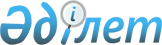 О Плане проведения сфокусированных исследований потребностей отечественного, регионального и глобального рынков, определение производств товаров и услуг, которые могут быть развиты в республике в среднесрочной и долгосрочной перспективе на 2007-2008 годыПостановление Правительства Республики Казахстан от 31 мая 2006 года N 487

      Правительство Республики Казахстан  ПОСТАНОВЛЯЕТ: 

      1. Утвердить прилагаемый План проведения сфокусированных исследований потребностей отечественного, регионального и глобального рынков, определение производств товаров и услуг, которые могут быть развиты в республике в среднесрочной и долгосрочной перспективе на 2007-2008 годы (далее - План). 

      2. Центральным исполнительным органам: 

      обеспечить своевременное выполнение мероприятий, предусмотренных Планом; 

      начиная с 2007 года ежегодно, не позднее 25 ноября, представлять отчет о ходе выполнения Плана в Министерство индустрии и торговли Республики Казахстан. 

      3. Министерству индустрии и торговли Республики Казахстан ежегодно, начиная с 2007 года, не позднее 15 декабря, представлять в Правительство Республики Казахстан сводный отчет о ходе выполнения Плана. 

      4. Настоящее постановление вводится в действие со дня подписания.          Премьер-Министр 

      Республики Казахстан 

Утвержден            

постановлением Правительства  

Республики Казахстан      

от 31 мая 2006 года N 487                                 План 

       проведения сфокусированных исследований потребностей 

        отечественного, регионального и глобального рынков, 

         определение производств товаров и услуг, которые 

          могут быть развиты в республике в среднесрочной 

           и долгосрочной перспективе на 2007-2008 годы Примечание: 

* - предполагается внести на рассмотрение Республиканской бюджетной комиссии 

МИТ РК - Министерство индустрии и торговли Республики Казахстан 

МСХ РК - Министерство сельского хозяйства Республики Казахстан 

МТК РК - Министерство транспорта и коммуникаций Республики Казахстан 

МЭМР РК - Министерство энергетики и минеральных ресурсов Республики Казахстан 

СНГ - Содружество Независимых Государств 

ВТО - Всемирная Торговая Организация 
					© 2012. РГП на ПХВ «Институт законодательства и правовой информации Республики Казахстан» Министерства юстиции Республики Казахстан
				N 

п/п 
Наименование 

исследования 
Задачи 

иссле- 

дования 
Сроки 

прове- 

дения 
Форма 

завер- 

шения 
Ответ- 

ствен- 

ные 

испол- 

нители 
Источ- 

ник фи- 

нанси- 

рования 
1 
2 
3 
4 
5 
6 
7 
1. Транспорт 
1.1 Исследование 

потребности в 

перевозках на 

рынке авто- 

транспортных 

услуг по 

регионам 

Казахстана в 

среднесрочной и 

долгосрочной 

перспективе 

и разработка 

рекомендаций 

по основным 

направлениям 

мероприятий 

по удовлетворе- 

нию потребности 

в автоперевоз- 

ках Анализ состояния 

рынка авто- 

транспорт- 

ных услуг и 

выявление 

тенденций 

развития 

автотранс- 

порта Ка- 

захстана; 

выявление 

грузо- и 

пассажиро- 

потоков; 

разработка рекоменда- 

ций по 

совершенст- 

вованию 

структуры 

и обновле- 

нию подвиж- 

ного соста- 

ва автот- 

ранспорта 

с учетом 

региональ- 

ной полити- 

ки развития 

территорий 

Республики 

Казахстан 2007- 

2008 

годы Отчет 

в Пра- 

витель- 

ство 

Респу- 

блики 

Казах- 

стан МТК РК Респу- 

бликан- 

ский 

бюджет* 1.2 Анализ исполь- 

зования косми- 

ческих техноло- 

гий в сфере 

обеспечения 

безопасного 

управления 

перевозочным 

процессом Изучение 

мирового 

опыта 

использо- 

вания кос- 

мических 

технологий 

в сфере 

железно- 

дорожного 

транспорта. 

Анализ процессов 

безопасного 

управления 

перевозоч- 

ным процес- 

сом и 

условий 

внедрения 

космических 

технологий 

в сфере 

железно- 

дорожного 

транспорта. 

Определение 

оптимальных 

космических 

технологий в сфере 

обеспечения 

беопасного 

управления 

перевозоч- 

ным процес- 

сом 2008 

год Отчет 

в Пра- 

витель- 

ство 

Респу- 

блики 

Казах- 

стан МТК РК Респу- 

бликан- 

ский 

бюджет* 1.3 Исследование 

применения 

аэро- или космического 

наблюдения для 

определения 

параметров сос- 

тояния объектов 

инфраструктуры 

железных дорог 

Казахстана Изучение 

мирового 

опыта ис- 

пользования 

космической 

технологии 

в сфере 

железно- 

дорожного 

транспорта. 

Определение 

наиболее 

приемлемой для 

Республики 

Казахстан 

системы 

аэро- или 

космичес- 

кого наб- 

людения за 

состоянием 

инфраструк- 

туры желез- 

ных дорог и 

подвижного 

состава 2008 

год Отчет 

в Пра- 

витель- 

ство 

Респу- 

блики 

Казах- 

стан МТК РК Респу- 

бликан- 

ский 

бюджет* 1.4 Исследование 

перспектив 

перевозок 

нефтеналивных 

грузов железно- 

дорожным 

транспортом Анализ 

текущего 

состояния 

грузопо- 

токов неф- 

теналивных 

грузов 

железно- 

дорожного 

транспорта. 

Выявление 

проблем 

логистичес- 

кого про- 

цесса неф- 

теналивных 

грузов на 

внутреннем 

и экспорт- 

ном направ- 

лениях. 

Оптимизация 

экспортных 

путей дос- 

тавки неф- 

тепродуктов 

по терри- 

тории 

Казахстана 2007 

год Отчет 

в Пра- 

витель- 

ство 

Респу- 

блики 

Казах- 

стан МТК РК Респу- 

бликан- 

ский 

бюджет* 1.5 Исследование 

перспектив раз- 

вития скорост- 

ного движения 

пассажирских 

поездов на же- 

лезных дорогах 

Республики 

Казахстан Анализ 

движения 

пассажирс- 

ких пере- 

возок, пути 

оптимизации 

перевозоч- 

ного про- 

цесса и 

теоретичес- 

кое обосно- 

вание внед- 

рения ско- 

ростных 

пассажирс- 

ких маршру- 

тов 2007 

год Отчет 

в Пра- 

витель- 

ство 

Респу- 

блики 

Казах- 

стан МТК РК Респу- 

бликан- 

ский 

бюджет* 1.6 Перспективы 

создания/ 

развития 

сети мульти- 

модальных 

перевозок Описание принципов 

и условий 

функцио- 

нирования 

мультимо- 

дальных 

перевозок. 

Анализ по 

определению 

уровня раз- 

вития муль- 

тимодальных 

перевозок 

в РК и 

перспектив 

развития. 

Описание 

моделей 

развития 

мультимо- 

дальных 

перевозок 

за рубежом 

(бенч-марк-анализ), 

разработка 

рекоменда- 

ций по 

развитию 

мультимо- 

дальных 

перевозок 2007 

год Отчет 

в Пра- 

витель- 

ство 

Респу- 

блики 

Казах- 

стан МТК РК Респу- 

бликан- 

ский 

бюджет* 2. Энергетика 
2.1 Исследование 

целесообраз- 

ности развития 

производства 

топливных сбо- 

рок в 

Республике 

Казахстан Для служебного 

пользования 2008 

год Отчет 

в Пра- 

витель- 

ство 

Респу- 

блики 

Казах- 

стан МЭМР РК Респу- 

бликан- 

ский 

бюджет* 2.2 Исследование 

глобального 

рынка постав- 

щиков ядерных 

реакторов Для служебного 

пользования 2007 

год Отчет 

в Пра- 

витель- 

ство 

Респу- 

блики 

Казах- 

стан МЭМР РК Респу- 

бликан- 

ский 

бюджет* 2.3 Исследование 

целесообразнос- 

ти создания 

уран-берилиево-го ядерного 

топлива Анализ внутреннего 

и регио- 

нального 

спроса 

на уран- 

берилиевое 

ядерное 

топливо. 

Оценка производ- 

ственных 

возможнос- 

тей созда- 

ния произ- 

водства 

уран-берил- 

лиевого 

ядерного 

топлива в 

Республике 

Казахстан. 

Разработка 

рекомен- 

даций в 

области 

создания 

уран-берил- 

лиевого 

ядерного 

топлива 2007- 

2008 

годы Отчет 

в Пра- 

витель- 

ство 

Респу- 

блики 

Казах- 

стан МЭМР РК Респу- 

бликан- 

ский 

бюджет* 2.4 Исследование 

устойчивости 

электроэнерге- 

тической систе- 

мы Казахстана 

для обеспечения 

собственного 

потребления, 

экспортных и 

транзитных пе- 

ретоков созда- 

ния Евразийс- 

кого энергети- 

ческого прос- 

транства Определение возможности электричес- 

ких сетей 

Казахстана 

для обеспе- 

чения соб- 

ственного 

потребле- 

ния, экс- 

портных и 

транзитных 

перетоков 

мощности и 

электро- 

энергии. 

Обоснование 

строитель- 

ства элект- 

рических 

сетей для 

надежного 

электро- 

снабжения 

потребите- 

лей Казах- 

стана без 

ограничений 

с учетом 

использо- 

вания новых 

конструкций 

линий 

электро- 

передачи 

(ЛЭП), 

технологий, 

оборудова- 

ния, спо- 

собов пере- 

дачи 

электро- 

энергии. 

Выработка 

рекоменда- 

ций 2007- 

2008 

годы Отчет 

в Пра- 

витель- 

ство 

Респу- 

блики 

Казах- 

стан МЭМР РК Респу- 

бликан- 

ский 

бюджет* 2.5 Исследование 

технологий 

обращения с 

радиоактивными 

отходами Исследова- 

ние совре- 

менных 

технологий 

обращения с радиоак- 

тивными 

отходами. 

Определе- 

ние опти- 

мальных 

технологий 

обращения 

с радио- 

активными 

отходами 2007 

год Отчет 

в Пра- 

витель- 

ство 

Респу- 

блики 

Казах- 

стан МЭМР РК Респу- 

бликан- 

ский 

бюджет* 3. Сельское хозяйство 
3.1 Изучение воз- 

можности про- 

ведения обмен- 

ных операций 

(взаимозаме- 

щение) по зерну 

с Исламской 

Республикой 

Иран (ИРИ) Разработка 

механизма 

проведения 

обменных 

операций по зерну 2007 

год Отчет 

в Пра- 

витель- 

ство 

Респу- 

блики 

Казах- 

стан МСХ РК Респу- 

бликан- 

ский 

бюджет* 3.2 Оценка потен- 

циала и перс- 

пектив развития 

внутреннего и 

внешнего рынка 

мяса и продук- 

тов его перера- 

ботки и повыше- 

ния конкуренто- 

способности 

предприятий 

мясоперерабаты- 

вающей промыш- 

ленности Анализ 

спроса и 

требований 

потребите- 

лей мяса 

и мясных 

продуктов 

на внут- 

реннем и 

внешних 

рынках. 

Исследова- 

ние конку- 

рентоспо- 

собности и 

конкурент- 

ных преиму- 

ществ пред- 

приятий 

мясоперера- 

батывающей 

промышлен- 

ности на 

внутренних 

и внешних 

рынках. 

Разработка 

концепции 

стратеги- 

ческого развития 

мясной про- 

мышленности 

Республики 

Казахстан 2007 

год Отчет 

в Пра- 

витель- 

ство 

Респу- 

блики 

Казах- 

стан МСХ РК Респу- 

бликан- 

ский 

бюджет* 3.3 Оценка потен- 

циала и перс- 

пектив развития 

внутреннего и 

внешнего рынка 

молока и молоч- 

ной продукции и 

повышение кон- 

курентоспособ- 

ности предприя- 

тий молочно- 

перерабатываю- 

щей промышлен- 

ности Анализ 

спроса и 

требований 

потребите- 

лей молока 

и молочной 

продукции 

на внутрен- 

нем и внеш- 

них рынках. 

Исследова- 

ние конку- 

рентоспо- 

собности и 

конкурент- 

ных преиму- 

ществ пред- 

приятий мо- 

лочной про- 

мышленности 

на внутрен- 

них и внеш- 

них рынках. 

Разработка 

рекоменда- 

ции в области 

стратеги- 

ческого 

развития 

молочной 

промышлен- 

ности 

Республики 

Казахстан 2007 

год Отчет 

в Пра- 

витель- 

ство 

Респу- 

блики 

Казах- 

стан МСХ РК Респу- 

бликан- 

ский 

бюджет* 3.4 Оценка потен- 

циала и перс- 

пектив развития 

внутреннего и 

внешнего рынка 

плодоовощной 

продукции и по- 

вышение конку- 

рентоспособнос- 

ти предприятий 

плодоовощной 

перерабатываю- 

щей промышлен- 

ности Анализ 

спроса и 

требований 

потребите- 

лей плодо- 

овощной 

продукции 

на внутрен- 

нем и внеш- 

них рынках. 

Исследова- 

ние конку- 

рентоспо- 

собности и 

конкурент- 

ных преиму- 

ществ пред- 

приятий по 

переработ- 

ке плодов 

и овощей. 

Разработка 

рекоменда- 

ции в 

области 

стратеги- 

ческого 

развития 

плодоовощ- 

ной промыш- 

ленности 

Республики 

Казахстан 2007 

год Отчет 

в Пра- 

витель- 

ство 

Респу- 

блики 

Казах- 

стан МСХ РК Респу- 

бликан- 

ский 

бюджет* 3.5 Оценка потен- 

циала и перс- 

пектив развития 

внутреннего и 

внешнего рынка 

растительного 

масла и повыше- 

ние конкуренто- 

способности 

предприятий по 

его производст- 

ву Анализ 

спроса и 

требований 

потребите- 

лей расти- 

тельного 

масла 

на внут- 

реннем и 

внешних 

рынках. 

Исследова- 

ние кон- 

куренто- 

способнос- 

ти и кон- 

курентных 

преимуществ 

предприятий 

по произ- 

водству 

раститель- 

ного масла. 

Разработка 

рекоменда- 

ции в 

области 

стратеги- 

ческого 

развития 

промышлен- 

ности по 

производ- 

ству рас- 

тительного 

масла в 

Республике 

Казахстан 2007 

год Отчет 

в Пра- 

витель- 

ство 

Респу- 

блики 

Казах- 

стан МСХ РК Респу- 

бликан- 

ский 

бюджет* 3.6 Анализ текущего 

состояния и 

перспектив раз- 

вития кожевен- 

ной отрасли в 

Казахстане Изучение 

состояния 

развития 

мирового и 

казахстан- 

ского рын- 

ков коже- 

венной 

продукции. 

Анализ 

состояния 

основных 

произво- 

дителей 

кожевенной 

продукции 

(сырьевая 

база, тех- 

нологии, 

проблемы, 

качество 

продукции, 

конкурен- 

тоспособ- 

ность). 

Разработка 

рекоменда- 

ций в 

области 

развития 

конкурен- 

тоспособных 

производств 

в сфере 

глубокой 

переработки 

кожи с вы- 

ходом на 

конечную 

продукцию 

с высокой 

добавленной 

стоимостью 

с учетом 

тенденций 

развития 

мирового 

спроса и 

потребнос- 

тей различ- 

ных сегмен- 

тов внут- 

реннего и 

экспортно- 

го рынков 2007 

год Отчет 

в Пра- 

витель- 

ство 

Респу- 

блики 

Казах- 

стан МСХ РК Респу- 

бликан- 

ский 

бюджет* 4. Металлургия 
4.1 Исследование 

регионального 

и глобального 

спроса на 

высокотехноло- 

гичную продук- 

цию на основе 

сплавов, порош- 

ков, композитов 

из тугоплавких 

редких металлов Оценка 

наиболее 

перспектив- 

ных видов и 

коммерчес- 

кого потен- 

циала новой 

высокотех- 

нологичной 

продукции 

на основе 

сплавов, 

порошков, 

композитов 

из туго- 

плавких 

редких ме- 

таллов. 

Определение 

потребнос- 

тей регио- 

нального и 

глобального 

рынков в 

высокотех- 

нологичной 

продукции 

(страны, 

отрасли, 

предприя- 

тия). 

Оценка 

возможнос- 

ти и прив- 

лекатель- 

ности раз- 

вития 

производ- 

ства новой 

высокотех- 

нологичной 

продукции 

на основе 

сплавов, 

порошков, 

композитов 

из туго- 

плавких 

редких ме- 

таллов в 

Республике 

Казахстан 2007 

год Отчет 

в Пра- 

витель- 

ство 

Респу- 

блики 

Казах- 

стан МЭМР РК Респу- 

бликан- 

ский 

бюджет* 4.2 Исследование регионального и глобального спроса на гек- 

сафторид урана, 

неорганические  

и органические 

фториды, вклю- 

чая фреоны Оценка 

наиболее 

перспектив- 

ных видов и 

коммерчес- 

кий потен- 

циал новой 

высокотех- 

нологичной 

продукции. 

Определение 

потребнос- 

тей регио- 

нального и 

глобального 

рынков в 

высокотех- 

нологичной 

продукции 

(страны, 

отрасли, 

предприя- 

тия). 

Оценка 

возможнос- 

ти и прив- 

лекатель- 

ности раз- 

вития 

производ- 

ства гекса- 

фторида 

урана в 

Республике 

Казахстан 2007 

год Отчет в Прави- 

тельство 

Респуб- 

лики 

Казах- 

стан МЭМР РК Респу- 

бликан- 

ский 

бюджет* 5. Строительные материалы 
5.1 Исследование перспектив раз- 

вития производ- 

ства строитель- 

ных металлокон- 

струкций в 

Республике 

Казахстан Выявление 

потребности 

Республики 

Казахстан, 

стран СНГ 

и Восточной 

Европы в 

строитель- 

ных метал- 

локонструк- 

циях: 

определение 

объемов 

(фактичес- 

кую и к 

2015 г.) 

локального 

и регио- 

нальных 

рынков 

различных 

марок; 

анализ 

тенденции 

развития 

производ- 

ства 

строитель- 

ных метал- 

локонст- 

рукций; 

определение 

уровня 

обеспечен- 

ности раз- 

личных 

отраслей 

промышлен- 

ности и 

степень 

удовлетво- 

рения 

спроса; 

проведение 

анализа и 

определение 

существую- 

щих и пред- 

полагаемых 

тенденций 

спроса и 

предложений (на глоба- 

льном и 

региональ- 

ном рын- 

ках); 

выявление 

основных 

факторов 

конкуренто- 

способности продукции; 

определение перечня 

необходимых 

условий 

(сырьевая 

обеспечен- 

ность, 

технико- 

технологи- 

ческий 

базис и 

т.д.) для 

развития в 

Казахстане 

современных 

производ- 

ств; 

определение 

перспектив- 

ных направ- 

лений раз- 

вития оте- 

чественного производст- 

ва 2007 

год Отчет в Пра- 

витель- 

ство Респуб- 

лики Казах- 

стан МИТ РК Респу- 

бликан- 

ский 

бюджет* 5.2 Анализ перспективных направлений развития производства стеновых строительных материалов Исследова- 

ние емкос- 

ти внутрен- 

него рынка 

потребнос- 

тей различ- 

ных видов 

стеновых 

строймате- 

риалов, в 

том числе: 

красный 

строитель- 

ный кирпич, 

белый сили- 

катный кир- 

пич, газо- 

и шлакобло- 

ки, раку- 

шечник, 

межстеновые 

и потолоч- 

ные панели; 

наличие 

производ- 

ств по 

выпуску 

строитель- 

ных стено- 

вых мате- 

риалов в 

Казахстане; 

перспективы 

развития 

данных 

производ- 

ств; 

определение перспектив- 

ных направ- 

лений раз- 

вития про- 

изводств по 

выпуску 

строитель- 

ных стено- 

вых мате- 

риалов; 

наличие 

необходи- 

мого сырья 

для разви- 

тия перс- 

пективных 

производ- 

ств по 

выпуску 

строитель- 

ных стено- 

вых мате- 

риалов 2007 год Отчет в Пра- 

витель- 

ство Респуб- 

лики Казах- 

стан МИТ РК Респуб- 

ликан- 

ский 

бюджет* 5.3 Исследование внутреннего и регионального спроса на различные марки цемента Изучение 

спроса и 

требований 

потребите- 

лей к раз- 

личным мар- 

кам цемента 

в разрезе 

регионов 

страны. 

Изучение 

региональ- 

ного спро- 

са на 

цемент в 

разрезе 

различных 

марок. 

Оценка 

производ- 

ственного 

потенциала 

Разработка 

рекоменда- 

ций в 

области 

развития 

производ- 

ства це- 

мента в 

Республике 

Казахстан 2007 год Отчет в Пра- 

витель- 

ство Респуб- 

лики Казах- 

стан МИТ РК Респуб- 

ликан- 

ский 

бюджет* 6. Экспорт несырьевых товаров 
6.1 Определение по- 

тенциала разви- 

тия экспорта 

несырьевых то- 

варов и услуг, 

а также потен- 

циальных рынков 

сбыта казах- 

станских несы- 

рьевых товаров 

и услуг и 

осуществления 

казахстанскими 

предпринимате- 

лями инвестиций 

за рубеж Определе- 

ние переч- 

ня това- 

ров, вхо- 

дящих в 

категорию 

"несырье- 

вых това- 

ров". 

Определе- 

ние переч- 

ня казах- 

станских 

предприя- 

тий и ор- 

ганизаций, 

осуществ- 

ляющих 

экспорт 

услуг. 

Определе- 

ние экс- 

портного 

потенциала 

рынка не- 

сырьевых 

товаров и 

услуг. 

Исследова- 

ние рынков 

сбыта экс- 

портируе- 

мых не- 

сырьевых 

товаров и 

услуг. 

Определе- 

ние прио- 

ритетных 

отраслей 

по странам 

СНГ и раз- 

вивающимся 

странам о 

потребнос- 

тях в 

казахстан- 

ких инвес- 

тициях. 

Определе- 

ние переч- 

ня проек- 

тов для 

инвестиро- 

вания. 

Выработка 

рекоменда- 

ций по 

государст- 

венной 

поддержке 

экспорта 

несырьевых 

товаров 

при выходе 

на внешние 

рынки 2007 год Отчет в 

Прави- 

тель- 

ство 

Респуб- 

лики 

Казах- 

стан МИТ РК Респуб- 

ликан- 

ский 

бюджет* 7. Недропользование 
7.1 Анализ перспек- 

тив развития 

сервисных услуг 

на рынке недро- 

пользователей 

Республики 

Казахстан Оценка 

текущего 

состояния 

и проблем 

оказания 

сервисных 

услуг на 

рынке нед- 

ропользо- 

вателей в 

Республике 

Казахста- 

не. 

Разработка 

рекомен- 

даций по 

освоению 

передовых 

технологий 

и обору- 

дования на 

сервисном 

рынке нед- 

ропользо- 

вания в 

Казахстане 2008 

год Отчет в 

Прави- 

тельство 

Респуб- 

лики 

Казах- 

стан  МИТ РК Респуб- 

ликан- 

ский 

бюджет* 8. Малое предпринимательство 
8.1 Определение 

механизмов 

государственнойподдержки раз- 

вития малого 

предпринима- 

тельства в ус- 

ловиях всеобщей 

мировой тенден- 

ции к глобали- 

зации, вступле- 

ния Казахстана 

в ВТО Анализ 

опыта раз- 

вития ма- 

лого пред- 

принима- 

тельства в 

странах, 

присоеди- 

нившихся 

к ВТО. 

Характе- 

ристика 

институ- 

циональных 

изменений в связи 

со вступ- 

лением в ВТО, кото- 

рые могут 

коснуться сектора 

малого 

предпри- 

ниматель- 

ства. 

Оценка 

имеющихся 

ресурсов 

малого 

предпри- 

ниматель- 

ства, спо- 

собствую- 

щих мини- 

мизации 

потенциа- 

льных угроз 

и реализа- 

ции откры- 

вающихся 

возможнос- 

тей. 

Сравнитель- 

ный анализ 

эффектив- 

ности форм 

и методов 

поддержки малого 

предприни- 

мательства 

при присое- 

динении к 

ВТО и 

выявление 

перспек- 

тивных направле- 

ний госу- 

дарствен- 

ной под- 

держки 

малого 

бизнеса в 

Казахстане 

в период 

и после 

вступления 

Казахстана 

в ВТО. 

Оценка 

ресурсов 

государ- 

ства по 

изменению 

действую- 

щей систе- 

мы под- 

держки малого 

бизнеса в 

связи с 

вступле- 

нием в 

ВТО, выяв- 

ление и 

характе- 

ристика 

рисков 

реализации 

новых нап- 

равлений 

политики, 

форм и 

методов 

поддержки 2007 

год Отчет в 

Прави- 

тельство 

Респуб- 

лики 

Казахстан МИТ РК Респуб- 

ликан- 

ский 

бюджет* 9. Инновационная деятельность 
9.1 Исследование 

опыта зарубеж- 

ных стран и 

проблемы ком- 

мерциализации 

новых техноло- 

гий в 

Казахстане Сбор 

полезной 

информации 

и статисти- 

ческих дан- 

ных. 

Формулиров- 

ка рекомен- 

даций по 

различным 

аспектам 

деятельнос- 

ти по ком- 

мерциализа- 

ции научно- 

технических 

разработок. 

Разработка 

поэтапных 

моделей и 

механизмов 

процесса 

коммерциа- 

лизации 2008 

год Отчет в 

Прави- 

тельство 

Респуб- 

лики 

Казахстан МИТ РК Респуб- 

ликан- 

ский 

бюджет* 9.2 Технологическоеисследование 

отраслей эконо- 

мики Определе- 

ние перс- 

пективных 

точек ин- 

вестирова- 

ния с целью 

привлечения 

внебюджет- 

ных средств 

и частных 

инициатив 

(микроэко- 

номическая 

задача) и 

подготовка 

предложений 

по повыше- 

нию конку- 

рентоспо- 

собности 

продукции и 

в целом 

отраслей 

экономики 

страны. 

Определение 

механизма 

технологи- 

ческого 

развития отраслей - 

как единой 

цепи пол- 

ного техно- 

логического цикла с 

привлече- 

нием инно- 

вационных 

технологий 2007 

год Отчет в 

Прави- 

тельство 

Респуб- 

лики 

Казахстан МИТ РК Респуб- 

ликан- 

ский 

бюджет* 9.3 Проведение 

исследований 

рынка иннова- 

ционных техно- 

логий в 

Казахстане Передача/ 

трансферт 

технологий 

между научным 

сектором и 

компаниями, а также 

внутрипро- 

мышленного 

сектора, 

поиск парт- 

неров для 

осуществле- 

ния коопе- 

рации в 

разработке 

и внедрении 

новых нау- 

коемких 

технологий. 

Привлечение 

и содейст- 

вие между- 

народного 

научно- 

техничес- 

кого сот- 

рудничест- 

ва. 

Привлечение 

предприятий 

инновацион- 

ной инфра- 

структуры и 

других ор- 

ганизаций, 

технологи- 

ческих 

партнеров и 

клиентов, 

как в Казахстане, 

так и 

за рубежом 2008 

год Отчет в 

Прави- 

тельство 

Респуб- 

лики 

Казахстан МИТ РК Респуб- 

ликан- 

ский 

бюджет* 9.4 Анализ междуна- 

родных отрасле- 

вых стандартов 

в области инжи- 

ниринговых и 

консультацион- 

ных услуг в 

Казахстане и 

разработка мер 

по их внедрению Ведение 

активной 

деятельнос- 

ти в сфере 

развития 

методологии 

инжинирин- 

говых ус- 

луг. 

Иницииро- 

вание от- 

раслевых 

законо- 

проектов, 

внедрение 

на законо- 

дательном 

уровне 

стандартов 

и требова- 

ний FIDIC. 

Содействие 

компаниям 

в инженер- 

но-техни- 

ческой 

деятель- 

ности в 

Республике 

Казахстан 

и других 

странах 

через 

гармонично 

рыночное позицио- 

нирование 

как иност- 

ранных 

компаний- 

резиден- 

тов, так и 

отечест- 

венных ин- 

жиниринго- 

вых фирм. 

Изучение, 

обобщение 

и распрост- 

ранение 

научно- 

техничес- 

кой инфор- 

мации и пе- 

редового 

опыта в 

области 

инжинирин- 

га. 

Поиск и 

изучение 

потенциа- 

льных 

зарубежных 

партнеров 

для нала- 

живания 

прямых 

контактов 

и вывод 

казахстан- 

ских ком- 

паний на 

внешние 

рынки ин- 

жиниринго- 

вых услуг 2008 

год Отчет в 

Прави- 

тельство 

Респуб- 

лики 

Казахстан МИТ РК Респуб- 

ликан- 

ский 

бюджет* 10. Машиностроение 
10.1 Исследование 

потребности в 

дистанционно- 

пилотируемых 

летательных 

аппаратах 

(ДПЛА) Анализ 

потребнос- 

тей в ДПЛА 

на внут- 

реннем и 

внешних 

рынках. 

Выявление 

типоразме- 

ров ДПЛА, 

определениеих назначе- 

ний и вы- 

полняемые 

задачи 2007 

год Отчет в 

Прави- 

тельство 

Респуб- 

лики 

Казахстан МИТ РК Респуб- 

ликан- 

ский 

бюджет* 10.2 Исследование 

потребности 

Республики 

Казахстан в 

подводной тех- 

нике и техноло- 

гии для гидро- 

акустического 

и видеообсле- 

дования рельефа 

морского дна и 

локальных под- 

водных объек- 

тов. Выявление 

номенкла- 

туры по 

потребнос- 

тям в 

услугах по 

гидроакус- 

тическому 

и видео 

обследова- 

нию релье- 

фа морско- 

го дна и 

локальных 

подводных 

объектов. 

Определение 

целесооб- 

разности и 

путей соз- 

дания под- 

водной 

техники и 

технологии 2008 

год Отчет в 

Прави- 

тельство 

Респуб- 

лики 

Казахстан МИТ РК Респуб- 

ликан- 

ский 

бюджет* 10.3 Исследование 

потребности 

отечественных 

структур в но- 

вейших системах 

связи Определе- 

ние пот- 

ребности 

различных 

структур 

Республики 

Казахстан 

в новей- 

ших систе- 

мах связи 

(потенциа- 

льная ем- 

кость рын- 

ка по раз- 

личным 

наименова- 

ниям). 

Анализ 

предложения 

зарубежных 

производи- 

телей на 

внутреннем 

рынке (но- 

менклату- 

ра, техни- 

ческие и 

ценовые 

параметры) 2007 

год Отчет в 

Прави- 

тельство 

Респуб- 

лики 

Казахстан МИТ РК Респуб- 

ликан- 

ский 

бюджет* 10.4 Исследование 

мирового судо- 

строения и ана- 

лиз перспектив 

развития оте- 

чественного 

судостроения Выявление 

номенкла- 

туры вост- 

ребованных 

судов, оп- 

ределение 

их назна- 

чения и 

технических 

характерис- 

тик для 

разработки 

соответст- 

вующих 

проектов. 

Выработка 

оптимальных 

проектных решений, 

оценка, 

анализ и 

обоснование целесооб- 

разности 

постройки 

судов раз- 

личного 

водоизме- 

щения 2008 

год Отчет в 

Прави- 

тельство 

Респуб- 

лики 

Казахстан МИТ РК Респуб- 

ликан- 

ский 

бюджет* 11. Прочие 
11.1 Оценка потен- 

циала рынка 

арендного жилья 

в крупных насе- 

ленных пунктах 

Казахстана Изучение 

спроса на 

рынке 

арендного 

жилья. 

Изучение 

предложения на рынке арендного 

жилья. 

Выявление 

проблем 

удовлетво- 

рения спро- 

са на рынке 

арендного 

жилья 2007 

год Отчет в 

Прави- 

тельство 

Респуб- 

лики 

Казахстан МИТ РК Респуб- 

ликан- 

ский 

бюджет* 11.2 Определение 

потенциала рын- 

ка биотехноло- 

гической 

продукции (за исключением 

трансгенной) в 

сфере сельского 

хозяйства и 

производства 

пищевых продук- 

тов Определение потенциала рынка био- 

технологи- 

ческой про- 

дукции (за 

исключением трансген- 

ной) в сфере 

сельского 

хозяйства 

и производ- 

ства пище- 

вых продук- 

тов. 

Оценка 

производ- 

ственных 

возможнос- 

тей в сфере 

производ- 

ства био- 

технологи- 

ческой 

продукции, 

используе- 

мой в 

сельском 

хозяйстве 

и в произ- 

водстве 

пищевых 

продуктов 2007 

год Отчет в 

Прави- 

тельство 

Респуб- 

лики 

Казахстан МИТ РК Респуб- 

ликан- 

ский 

бюджет* 